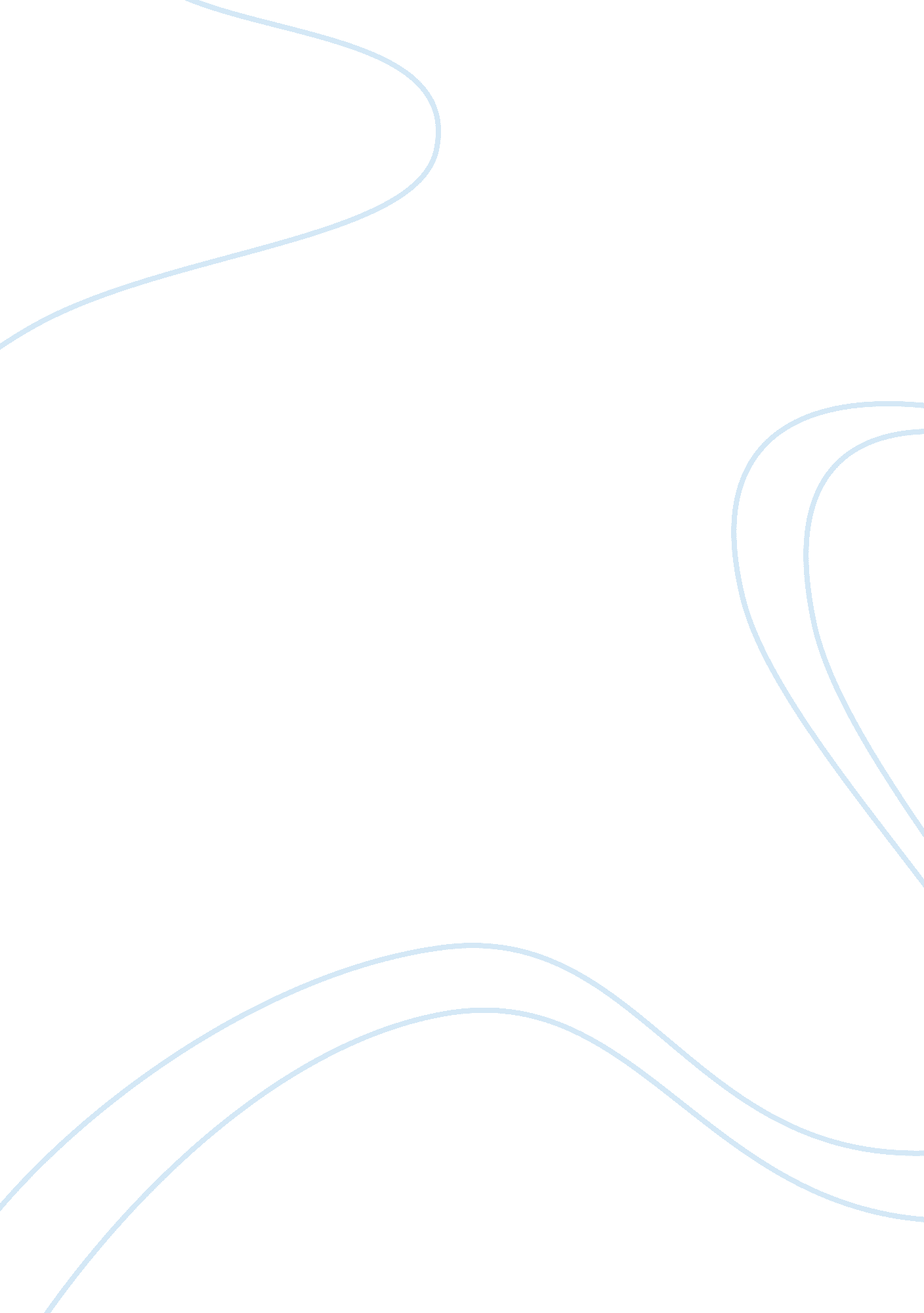 Free critical thinking on cognitive dissonanceSociology, Community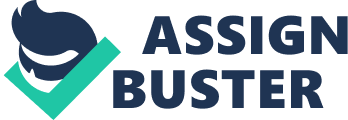 Cognitive dissonance definitely illustrates the context under which discomfort is experienced by an individual due to fact that one holds 2 or more conflicting cognitions or rather emotional reactions. It is particularly disappointing and distressing if people find themselves doing things that are questionable and one finds them rather weird, if they do things that do not fit them. 
In relation to the creativity I shall view my project and base it on the conflict theory which explains the essence of the role of p-owner and cohesion in the process of producing a social order. The project I am going to analyses is based on my own experience when in college , putting in mind that the college have a large population and different sorts of people are having different opinions and view of life . Cultural dimensions and its influence in the lives of many students in one way or another. 
I particularly experienced culture shock in that the different student had different cultural perception, in one time my roommate before he sleeps he had to kneel down for about thirty minutes, other friends and college mates were behaving in conjunction with their culture in this instance those who were much more conservative, infant they would put on their cultures attire in class. However there existed ethnocentrism, the act of one particular ethnic group believing they are much more superior to any other particular group, this was not interesting at all as this led to conflict amongst the students especially those ethic groups that are looked down upon. in relation to the sociological conflict theory this could be related to the essence of economy in that a particular community is much wealthier than the other therefore , conflict theory in its attempt to bring out order in the society and i9ts role in bringing coercion. Various group catering were banned by the college disciplinary committee since they believe some student to incite others to turn against themselves yet they came for a common goal that would add value in their lives. 
Conflict theory also relates to our daily way of trying to solve societal problems , those in coercion are particular having greater influence in the society, in the attempt to secure internships by the students there is un fairness in allocating students places , for instances those who have their parents and influential people tend to be given the major government ministries of which have preferably advantage over others as they are given allowances while those in the small organization may receive little or no allowances at all. 
Though conflict theory focuses on the negative aspects, functionalist theory looks at status quo, in my reaction over this is that the society is at conflict as for example they college in my example tend to have lagged behind and should have in the strife to bring about social change. When the conflicting society, as of the college scenario in enacting disciplinary measures to students be fair harmony and a better learning environment. And the need to share resources equally and well distributed. 
An example of the picture illustrates the fox which was conflicting in its mind on how to get the fruits. In relation to the conflict theory it reasoned and rationalized that it does not need the fruits after all. This is a view of making excuses over a rational view of an issue which is out of hand. References Møller, B., Aalborg Universitetscenter., & Aalborg Universitet. (2003). Conflict theory. 
Bartos, O. J., & Wehr, P. E. (2002). Using conflict theory. Cambridge: Cambridge University Press 
Gurr, T. R. (1980). Handbook of political conflict: Theory and research. New York: Free Press 
Hirshleifer, J. (2001). The dark side of the force: Economic foundations of conflict theory. Cambridge, UK: Cambridge University Press. 